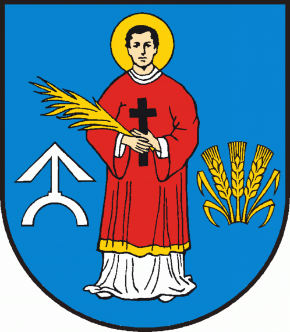  RADA   GMINY  PACYNAwww.pacyna.mazowsze.pl   09-541  Pacyna, ul. Wyzwolenia  7, tel./fax  (024) 285-80-54,  285-80-64,   e-mail: gmina@pacyna.mazowsze.plOrA.0002.7.2020                                                                            Pacyna,  21 grudnia 2020r.O g ł o s z e n i e o terminie sesjiZawiadamiam, że w  dniu  29 grudnia 2020r.  (wtorek)  o godz. 10:00 (sala narad)  odbędzie się XVIII sesja Rady Gminy Pacyna.Proponowana tematyka obrad:1.  Otwarcie Sesji i stwierdzenie prawomocności obrad.2.  Przyjęcie porządku obrad.3.  Przyjęcie protokołu z  XVII sesji Rady Gminy.4.  Interpelacje i zapytania radnych.5. Podjęcie uchwały w sprawie przyjęcia gminnego programu profilaktyki i rozwiązywania
     problemów alkoholowych i przeciwdziałania narkomanii na rok 2021.6. Podjęcie uchwały w sprawie przyjęcia Gminnego Programu Przeciwdziałania Przemocy w 
     Rodzinie oraz Ochrony Ofiar Przemocy w Rodzinie na lata 2021-2025.7. Podjęcie uchwały w sprawie określenia terminu, częstotliwości i trybu uiszczania opłaty za
     gospodarowanie odpadami komunalnymi na terenie Gminy Pacyna8.  Podjęcie uchwały w sprawie zmiany uchwały budżetowej nr 75/XIII/2019 Rady Gminy Pacyna 
     na 2020 rok9.  Odpowiedzi na interpelacje i zapytania radnych.10.  Wolne wnioski radnych.
11. Zakończenie obrad.W związku z rozprzestrzenianiem się koronowirusa SARS – CoV - 2 w Polsce oraz wprowadzeniem stanu  zagrożenia epidemicznego na terenie Rzeczypospolitej Polskiej Rada Gminy będzie obradowała w warunkach zaleceń sanitarnych.Informuję, że Sesja będzie transmitowana i utrwalana za pomocą urządzeń rejestrujących obraz i dźwięk.Wiceprzewodnicząca Rady(-) Maria Obidowska